Когда из Греции вон выгнали боговИ по мирянам их делить поместья стали,Кому-то и Парнас тогда отмежевали;Хозяин новый стал пасти на нем Ослов,Ослы, не знаю как-то знали,Что прежде Музы тут живали,И говорят: "Недаром насПригнали на Парнас:Знать, Музы свету надоели,И хочет он, чтоб мы здесь пели"."Смотрите же, - кричит один, - не унывай!Я затяну, а вы не отставай!Друзья, робеть не надо!Прославим наше стадоИ громче девяти сестерПодымем музыку и свой составим хор!А чтобы нашего не сбили с толку братства,То заведем такой порядок мы у нас:Коль нет в чьем голосе ослиного приятства,Не принимать тех на Парнас".Одобрили Ослы ословоКрасно-хитро-сплетенно слово:И новый хор певцов такую дичь занес,Как будто тронулся обоз,В котором тысяча немазаных колес.Но чем окончилось разно-красиво пенье?Хозяин, потеряв терпенье,Их всех загнал с Парнаса в хлев.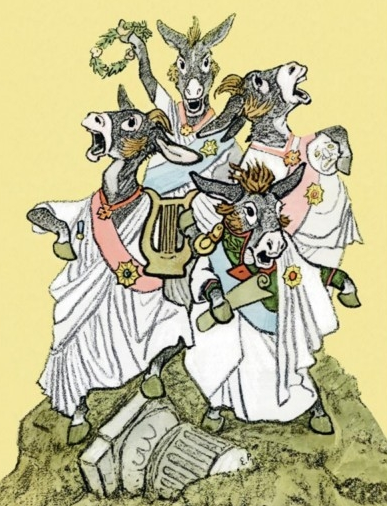 Мне хочется, невеждам не во гнев,Весьма старинное напомнить мненье:Что если голова пуста,То голове ума не придадут места.